IKÄÄNTYVIEN ILONPÄIVÄ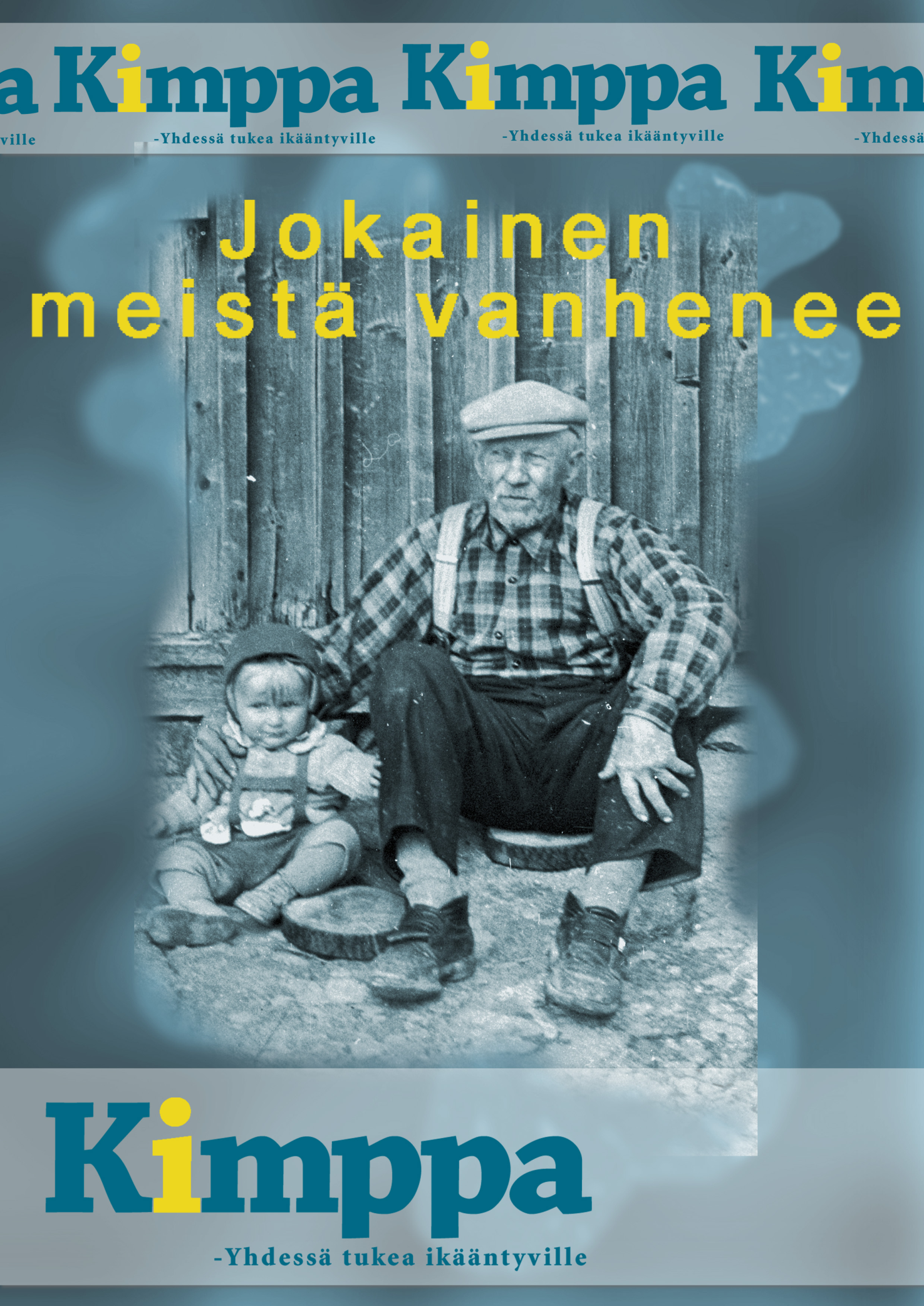 YHDESSÄ TUKEA IKÄÄNTYVILLELÄMPIMÄSTI TERVETULOA IKÄÄNTYVIEN ILONPÄIVÄÄN!AIKA: PERJANTAI 25.10.2019 klo 11.00–14.00PAIKKA: SEURAKUNTATALO, KIVIJÄRVIOHJELMA:klo 11:00 Ruokailu klo 11:40 Avajaistervehdys klo 11:45 Seurakunnan tervehdys kappalainen Timo Kemppainenklo 12:00 Lapset/koululaiset esiintyvät klo 12:15 Yhteislaulua klo 12:25 ” Iloinen Ikääntyminen”, Anu Kinnunenklo 13:00	Vuoden Ilontuojan kukitusklo 13:10 Yhteinen taukojumppa klo 13:15 Kotiseutulauluklo 13:20 Kahvitklo 14:00 Hyvää kotimatkaa!Ruokamaksu 5 €. Iltapäiväkahvit tarjoaa Pop-pankki ja kuljetukset Lions Club Kivijärven osasto. Kyytiasioissa ota yhteys Heikki Näsiin puh. 040 8546 266. Tilaisuuden järjestää Kumppanuuspöytä: Kivijärven vapaaehtoiset ja yhdistykset, Kivijärven kunta, Kivijärven kappeliseurakunta ja perusturvaliikelaitos Saarikka.